NO. 20 JOURNALof theHOUSE OF REPRESENTATIVESof theSTATE OF SOUTH CAROLINA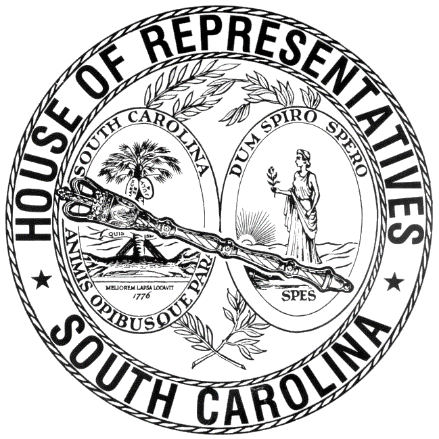 REGULAR SESSION BEGINNING TUESDAY, JANUARY 12, 2021 ________WEDNESDAY, FEBRUARY 17, 2021(STATEWIDE SESSION)Indicates Matter StrickenIndicates New MatterThe House assembled at 10:00 a.m.Deliberations were opened with prayer by Rev. Charles E. Seastrunk, Jr., as follows:	Our thought for today is from Ephesians 4:25: “So then, putting away falsehoods, let all of us speak the truth to our neighbors, for we are members of one another.”	Let us pray. Faithful God, as we assemble for another day of work for the people of South Carolina, grant us grace and constant support as these women and men go forth in doing the work for the people they serve. Keep them healthy and safe. Bless and keep our defenders of freedom and first responders as they protect us. Bestow Your grace on our World, Nation, President, State, Governor, Speaker, staff, and all who contribute to this great cause. Heal the wounds, those seen and those hidden, of our brave men and women who suffer and sacrifice for our freedom. Lord, in Your Mercy, hear our prayers. Amen. Pursuant to Rule 6.3, the House of Representatives was led in the Pledge of Allegiance to the Flag of the United States of America by the SPEAKER.After corrections to the Journal of the proceedings of yesterday, the SPEAKER ordered it confirmed.SILENT PRAYERThe House stood in silent prayer for former Representative Jimmy Bales. REPORTS OF STANDING COMMITTEESRep. D. C. MOSS, from the Committee on Invitations and Memorial Resolutions, submitted a favorable report on:S. 492 -- Senators Jackson, Scott, Harpootlian, McLeod and McElveen: A CONCURRENT RESOLUTION TO REQUEST THE DEPARTMENT OF TRANSPORTATION NAME THE PORTION OF SHOP ROAD IN RICHLAND COUNTY FROM ITS INTERSECTION WITH PINEVIEW DRIVE TO ITS INTERSECTION WITH LONGWOOD ROAD THE "HONORABLE JIMMY C. BALES HIGHWAY" AND TO ERECT APPROPRIATE SIGNS OR MARKERS ALONG THIS PORTION OF HIGHWAY CONTAINING THESE WORDS.Ordered for consideration tomorrow.Rep. D. C. MOSS, from the Committee on Invitations and Memorial Resolutions, submitted a favorable report on:H. 3739 -- Reps. J. L. Johnson, Brawley and Henegan: A CONCURRENT RESOLUTION TO REQUEST THE DEPARTMENT OF TRANSPORTATION NAME THE PORTION OF GARNERS FERRY ROAD IN RICHLAND COUNTY FROM ITS INTERSECTION WITH UNITED STATES HIGHWAY 601 TO THE POINT WHERE IT CROSSES THE WATEREE RIVER "LIEUTENANT ULYSSES FLEMMING MEMORIAL HIGHWAY" AND ERECT APPROPRIATE SIGNS OR MARKERS ALONG THIS PORTION OF HIGHWAY CONTAINING THESE WORDS.Ordered for consideration tomorrow.Rep. D. C. MOSS, from the Committee on Invitations and Memorial Resolutions, submitted a favorable report on:H. 3785 -- Reps. J. Moore, Jefferson, Daning, Davis, Matthews and M. M. Smith: A CONCURRENT RESOLUTION TO REQUEST THE DEPARTMENT OF TRANSPORTATION NAME THE PORTION OF OAKLEY ROAD IN BERKELEY COUNTY FROM ITS INTERSECTION WITH UNITED STATES HIGHWAY 52 TO ITS INTERSECTION WITH OLD FORT ROAD "DR. TONIA AIKEN TAYLOR MEMORIAL HIGHWAY" AND ERECT APPROPRIATE MARKERS OR SIGNS ALONG THIS PORTION OF HIGHWAY CONTAINING THESE WORDS.Ordered for consideration tomorrow.Rep. D. C. MOSS, from the Committee on Invitations and Memorial Resolutions, submitted a favorable report on:H. 3801 -- Rep. Brawley: A CONCURRENT RESOLUTION TO REQUEST THE DEPARTMENT OF TRANSPORTATION NAME THE PORTION OF SOUTH CAROLINA HIGHWAY 48 IN RICHLAND COUNTY FROM ITS INTERSECTION WITH AVALON STREET TO ITS INTERSECTION WITH PINEVIEW ROAD "REVEREND JAMES JEFFCOAT MEMORIAL HIGHWAY" AND TO ERECT APPROPRIATE MARKERS OR SIGNS ALONG THIS PORTION OF HIGHWAY CONTAINING THESE WORDS.Ordered for consideration tomorrow.Rep. D. C. MOSS, from the Committee on Invitations and Memorial Resolutions, submitted a favorable report on:H. 3808 -- Rep. Alexander: A CONCURRENT RESOLUTION TO REQUEST THE DEPARTMENT OF TRANSPORTATION NAME THE PORTION OF RAVENEL STREET IN THE CITY OF FLORENCE FROM ITS INTERSECTION WITH CHEVES STREET TO ITS INTERSECTION WITH PINE STREET "REVEREND DOCTOR NORMAN GAMBLE WAY" AND ERECT APPROPRIATE MARKERS OR SIGNS ALONG THIS PORTION OF HIGHWAY CONTAINING THESE WORDS.Ordered for consideration tomorrow.Rep. HIOTT, from the Committee on Agriculture, Natural Resources and Environmental Affairs, submitted a favorable report with amendments on:H. 3539 -- Rep. Davis: A BILL TO AMEND THE CODE OF LAWS OF SOUTH CAROLINA, 1976, BY ADDING SECTION 47-9-55 SO AS TO PROHIBIT THE TRANSPORTATION OF LIVE SWINE ON A PUBLIC ROAD OR WATERWAY WITHOUT AN OFFICIAL FORM OF IDENTIFICATION, AND TO PROVIDE AN EXCEPTION AND PENALTIES; TO AMEND SECTION 50-16-25, RELATING TO THE UNLAWFUL RELEASE OF PIGS, SO AS TO PROVIDE THAT IT IS UNLAWFUL TO TRANSPORT A LIVE MEMBER OF THE FAMILY SUIDAE TAKEN FROM THE WILD; AND TO REPEAL SECTION 50-9-655 RELATING TO PIG TRANSPORT AND RELEASE PERMITS.Ordered for consideration tomorrow.Rep. HIOTT, from the Committee on Agriculture, Natural Resources and Environmental Affairs, submitted a favorable report on:H. 3765 -- Reps. Burns, Chumley and Long: A BILL TO AMEND SECTION 27-40-20, CODE OF LAWS OF SOUTH CAROLINA, 1976, RELATING TO THE PURPOSES AND RULES OF CONSTRUCTION FOR THE RESIDENTIAL LANDLORD AND TENANT ACT, SO AS TO EXEMPT CERTAIN TENANCIES FROM THE ACT; AND TO AMEND SECTION 45-2-60, RELATING TO THE EJECTMENT OF A PERSON FROM A LODGING ESTABLISHMENT, SO AS TO AUTHORIZE AN INNKEEPER TO REQUEST ASSISTANCE FROM LAW ENFORCEMENT TO EJECT A PERSON AND TO PROVIDE THAT A PERSON EJECTED FROM A CAMPGROUND HAS TEN DAYS TO MAKE A CLAIM FOR PROPERTY LEFT AT THE TIME OF EJECTMENT.Ordered for consideration tomorrow.Rep. HIOTT, from the Committee on Agriculture, Natural Resources and Environmental Affairs, submitted a favorable report on:H. 3308 -- Reps. Huggins, Hill and Forrest: A BILL TO AMEND SECTION 50-21-870, CODE OF LAWS OF SOUTH CAROLINA, 1976, RELATING TO PERSONAL WATERCRAFT AND BOATING SAFETY, SO AS TO INCREASE DISTANCE LIMITS BETWEEN A WATERCRAFT OPERATING IN EXCESS OF IDLE SPEED UPON CERTAIN WATERS OF THIS STATE AND A MOORED OR ANCHORED VESSEL, WHARF, DOCK, BULKHEAD, PIER, OR PERSON IN THE WATER.Ordered for consideration tomorrow.Rep. HIOTT, from the Committee on Agriculture, Natural Resources and Environmental Affairs, submitted a favorable report on:H. 3684 -- Rep. Herbkersman: A BILL TO AMEND THE CODE OF LAWS OF SOUTH CAROLINA, 1976, BY ADDING SECTION 50-5-1713 SO AS TO PROVIDE LIMITS FOR COBIA CAUGHT IN THE WATERS OF THIS STATE AND PROHIBIT THE TAKING OR POSSESSION OF COBIA WHEN FEDERAL REGULATIONS PROVIDE FOR THE CLOSURE OF A RECREATIONAL OR COMMERCIAL COBIA FISHERY IN THE WATERS OF THE SOUTH ATLANTIC OCEAN; AND TO AMEND SECTION 50-5-2730, AS AMENDED, RELATING TO THE APPLICATION OF FEDERAL FISHING REGULATIONS IN THE WATERS OF THIS STATE, SO AS TO REMOVE THE EXCEPTION FOR COBIA.Ordered for consideration tomorrow.Rep. HIOTT, from the Committee on Agriculture, Natural Resources and Environmental Affairs, submitted a favorable report on:H. 3549 -- Reps. Ott, Kirby, Bryant and Pope: A BILL TO AMEND SECTION 50-9-40, CODE OF LAWS OF SOUTH CAROLINA, 1976, RELATING TO HUNTING AND FISHING LICENSES, SO AS TO AUTHORIZE THE DEPARTMENT OF NATURAL RESOURCES TO OFFER A LICENSE, PERMIT, OR TAG MADE OF A DURABLE MATERIAL AND TO ESTABLISH A FEE; AND TO AMEND SECTION 50-9-50, RELATING TO THE POSSESSION OF A HUNTING OR FISHING LICENSE, PERMIT, OR STAMP, SO AS TO ALLOW FOR A PERSON HUNTING OR FISHING TO DISPLAY THEIR LICENSE, PERMIT, OR STAMP ELECTRONICALLY.Ordered for consideration tomorrow.Rep. HIOTT, from the Committee on Agriculture, Natural Resources and Environmental Affairs, submitted a favorable report on:H. 3548 -- Reps. Ott and Forrest: A BILL TO AMEND SECTION 50-13-670, CODE OF LAWS OF SOUTH CAROLINA, 1976, RELATING TO THE POSSESSION OF NONGAME DEVICES, SO AS TO DELETE THE PROHIBITION ON THE POSSESSION OF A GAME FISH DEVICE WHILE POSSESSING OR USING A NONGAME DEVICE.Ordered for consideration tomorrow.HOUSE RESOLUTIONThe following was introduced:H. 3902 -- Reps. Pendarvis, Alexander, Allison, Anderson, Atkinson, Bailey, Ballentine, Bamberg, Bannister, Bennett, Bernstein, Blackwell, Bradley, Brawley, Brittain, Bryant, Burns, Bustos, Calhoon, Carter, Caskey, Chumley, Clyburn, Cobb-Hunter, Cogswell, Collins, B. Cox, W. Cox, Crawford, Dabney, Daning, Davis, Dillard, Elliott, Erickson, Felder, Finlay, Forrest, Fry, Gagnon, Garvin, Gatch, Gilliam, Gilliard, Govan, Haddon, Hardee, Hart, Hayes, Henderson-Myers, Henegan, Herbkersman, Hewitt, Hill, Hiott, Hixon, Hosey, Howard, Huggins, Hyde, Jefferson, J. E. Johnson, J. L. Johnson, K. O. Johnson, Jones, Jordan, Kimmons, King, Kirby, Ligon, Long, Lowe, Lucas, Magnuson, Martin, Matthews, May, McCabe, McCravy, McDaniel, McGarry, McGinnis, McKnight, J. Moore, T. Moore, Morgan, D. C. Moss, V. S. Moss, Murphy, Murray, B. Newton, W. Newton, Nutt, Oremus, Ott, Parks, Pope, Rivers, Robinson, Rose, Rutherford, Sandifer, Simrill, G. M. Smith, G. R. Smith, M. M. Smith, Stavrinakis, Stringer, Taylor, Tedder, Thayer, Thigpen, Trantham, Weeks, West, Wetmore, Wheeler, White, Whitmire, R. Williams, S. Williams, Willis, Wooten and Yow: A HOUSE RESOLUTION TO RECOGNIZE AND COMMEND HENRY E. DARBY, PRINCIPAL OF NORTH CHARLESTON HIGH SCHOOL, FOR HIS STEADFAST DEDICATION TO THE WELL-BEING OF HIS STUDENTS AND HIS WILLINGNESS TO GO ABOVE AND BEYOND IN PROVIDING FOR OTHERS, AND TO CONGRATULATE HIM ON BEING AWARDED THE SOUTH CAROLINA ORDER OF THE PALMETTO.The Resolution was adopted.HOUSE RESOLUTIONThe following was introduced:H. 3903 -- Reps. Gilliard, Alexander, Allison, Anderson, Atkinson, Bailey, Ballentine, Bamberg, Bannister, Bennett, Bernstein, Blackwell, Bradley, Brawley, Brittain, Bryant, Burns, Bustos, Calhoon, Carter, Caskey, Chumley, Clyburn, Cobb-Hunter, Cogswell, Collins, B. Cox, W. Cox, Crawford, Dabney, Daning, Davis, Dillard, Elliott, Erickson, Felder, Finlay, Forrest, Fry, Gagnon, Garvin, Gatch, Gilliam, Govan, Haddon, Hardee, Hart, Hayes, Henderson-Myers, Henegan, Herbkersman, Hewitt, Hill, Hiott, Hixon, Hosey, Howard, Huggins, Hyde, Jefferson, J. E. Johnson, J. L. Johnson, K. O. Johnson, Jones, Jordan, Kimmons, King, Kirby, Ligon, Long, Lowe, Lucas, Magnuson, Martin, Matthews, May, McCabe, McCravy, McDaniel, McGarry, McGinnis, McKnight, J. Moore, T. Moore, Morgan, D. C. Moss, V. S. Moss, Murphy, Murray, B. Newton, W. Newton, Nutt, Oremus, Ott, Parks, Pendarvis, Pope, Rivers, Robinson, Rose, Rutherford, Sandifer, Simrill, G. M. Smith, G. R. Smith, M. M. Smith, Stavrinakis, Stringer, Taylor, Tedder, Thayer, Thigpen, Trantham, Weeks, West, Wetmore, Wheeler, White, Whitmire, R. Williams, S. Williams, Willis, Wooten and Yow: A HOUSE RESOLUTION TO RECOGNIZE AND HONOR SONJA PINCKNEY RHODES OF GOOSE CREEK FOR HER MANY YEARS OF OUTSTANDING SERVICE TO THE PEOPLE OF THE CHARLESTON AREA AND TO EXTEND BEST WISHES AS SHE CONTINUES TO SERVE IN THE YEARS AHEAD.The Resolution was adopted.HOUSE RESOLUTIONThe following was introduced:H. 3904 -- Reps. Gilliard, Alexander, Allison, Anderson, Atkinson, Bailey, Ballentine, Bamberg, Bannister, Bennett, Bernstein, Blackwell, Bradley, Brawley, Brittain, Bryant, Burns, Bustos, Calhoon, Carter, Caskey, Chumley, Clyburn, Cobb-Hunter, Cogswell, Collins, B. Cox, W. Cox, Crawford, Dabney, Daning, Davis, Dillard, Elliott, Erickson, Felder, Finlay, Forrest, Fry, Gagnon, Garvin, Gatch, Gilliam, Govan, Haddon, Hardee, Hart, Hayes, Henderson-Myers, Henegan, Herbkersman, Hewitt, Hill, Hiott, Hixon, Hosey, Howard, Huggins, Hyde, Jefferson, J. E. Johnson, J. L. Johnson, K. O. Johnson, Jones, Jordan, Kimmons, King, Kirby, Ligon, Long, Lowe, Lucas, Magnuson, Martin, Matthews, May, McCabe, McCravy, McDaniel, McGarry, McGinnis, McKnight, J. Moore, T. Moore, Morgan, D. C. Moss, V. S. Moss, Murphy, Murray, B. Newton, W. Newton, Nutt, Oremus, Ott, Parks, Pendarvis, Pope, Rivers, Robinson, Rose, Rutherford, Sandifer, Simrill, G. M. Smith, G. R. Smith, M. M. Smith, Stavrinakis, Stringer, Taylor, Tedder, Thayer, Thigpen, Trantham, Weeks, West, Wetmore, Wheeler, White, Whitmire, R. Williams, S. Williams, Willis, Wooten and Yow: A HOUSE RESOLUTION TO RECOGNIZE AND HONOR MARLVIS "BUTCH" KENNEDY, FOUNDER OF REAL MAD, REAL MEN AGAINST DOMESTIC VIOLENCE, FOR HIS SIGNIFICANT CONTRIBUTIONS IN STEMMING THE TIDE OF DOMESTIC VIOLENCE AND TO CONGRATULATE HIM UPON THE RELEASE OF HIS BOOK ENTITLED A MAN LIKE ME: MY JOURNEY TO MANHOOD, AND THE MISTAKES I MADE ALONG THE WAY.The Resolution was adopted.HOUSE RESOLUTIONThe following was introduced:H. 3911 -- Reps. Gagnon, Alexander, Allison, Anderson, Atkinson, Bailey, Ballentine, Bamberg, Bannister, Bennett, Bernstein, Blackwell, Bradley, Brawley, Brittain, Bryant, Burns, Bustos, Calhoon, Carter, Caskey, Chumley, Clyburn, Cobb-Hunter, Cogswell, Collins, B. Cox, W. Cox, Crawford, Dabney, Daning, Davis, Dillard, Elliott, Erickson, Felder, Finlay, Forrest, Fry, Garvin, Gatch, Gilliam, Gilliard, Govan, Haddon, Hardee, Hart, Hayes, Henderson-Myers, Henegan, Herbkersman, Hewitt, Hill, Hiott, Hixon, Hosey, Howard, Huggins, Hyde, Jefferson, J. E. Johnson, J. L. Johnson, K. O. Johnson, Jones, Jordan, Kimmons, King, Kirby, Ligon, Long, Lowe, Lucas, Magnuson, Martin, Matthews, May, McCabe, McCravy, McDaniel, McGarry, McGinnis, McKnight, J. Moore, T. Moore, Morgan, D. C. Moss, V. S. Moss, Murphy, Murray, B. Newton, W. Newton, Nutt, Oremus, Ott, Parks, Pendarvis, Pope, Rivers, Robinson, Rose, Rutherford, Sandifer, Simrill, G. M. Smith, G. R. Smith, M. M. Smith, Stavrinakis, Stringer, Taylor, Tedder, Thayer, Thigpen, Trantham, Weeks, West, Wetmore, Wheeler, White, Whitmire, R. Williams, S. Williams, Willis, Wooten and Yow: A HOUSE RESOLUTION TO EXPRESS PROFOUND SORROW UPON THE PASSING OF DR. LOWRY PRICE WARE OF DUE WEST, TO CELEBRATE HIS LIFE AND ACHIEVEMENTS, AND TO EXTEND THE DEEPEST SYMPATHY TO HIS FAMILY AND MANY FRIENDS.The Resolution was adopted.CONCURRENT RESOLUTIONThe following was introduced:H. 3905 -- Reps. Allison, Chumley, Henderson-Myers, Hyde, Long, Magnuson, T. Moore and Nutt: A CONCURRENT RESOLUTION TO CONGRATULATE SPARTANBURG REGIONAL HEALTHCARE SYSTEM ON THE OCCASION OF ITS ONE HUNDREDTH ANNIVERSARY AND, ON BEHALF OF THE PEOPLE OF SOUTH CAROLINA, TO EXPRESS THE APPRECIATION OF THE SOUTH CAROLINA GENERAL ASSEMBLY FOR THE SYSTEM'S MANY YEARS OF DEDICATED SERVICE TO THIS GREAT STATE.The Concurrent Resolution was agreed to and ordered sent to the Senate.CONCURRENT RESOLUTIONThe following was introduced:H. 3906 -- Rep. McKnight: A CONCURRENT RESOLUTION TO REQUEST THE DEPARTMENT OF TRANSPORTATION NAME THE PORTION OF NESMITH ROAD IN WILLIAMSBURG COUNTY FROM THE NESMITH BRIDGE TO TURKEY CREEK ROAD "JUDGE DELORES FRANKLIN WILLIAMS HIGHWAY" AND ERECT APPROPRIATE MARKERS OR SIGNS ALONG THIS PORTION OF HIGHWAY CONTAINING THESE WORDS.The Concurrent Resolution was ordered referred to the Committee on Invitations and Memorial Resolutions.CONCURRENT RESOLUTIONThe following was introduced:H. 3907 -- Rep. McKnight: A CONCURRENT RESOLUTION TO REQUEST THE DEPARTMENT OF TRANSPORTATION NAME THE PORTION OF HEMMINGWAY HIGHWAY IN WILLIAMSBURG COUNTY FROM ITS INTERSECTION WITH WILD TURKEY ROAD TO ITS INTERSECTION WITH HENRY ROAD "W.B. WILSON 'THE WORKHORSE' HIGHWAY" AND ERECT APPROPRIATE MARKERS OR SIGNS ALONG THIS PORTION OF HIGHWAY CONTAINING THESE WORDS.The Concurrent Resolution was ordered referred to the Committee on Invitations and Memorial Resolutions.CONCURRENT RESOLUTIONThe Senate sent to the House the following:S. 552 -- Senator Cromer: A CONCURRENT RESOLUTION TO CONGRATULATE ANDREW SHEALY UPON THE OCCASION OF HIS RETIREMENT FROM THE NEWBERRY HOUSING AUTHORITY BOARD OF DIRECTORS, TO COMMEND HIM FOR HIS FOURTEEN YEARS OF DISTINGUISHED PUBLIC SERVICE ON THE BOARD, AND TO WISH HIM MUCH HAPPINESS AND FULFILLMENT IN THE YEARS TO COME.The Concurrent Resolution was agreed to and ordered returned to the Senate with concurrence.CONCURRENT RESOLUTIONThe Senate sent to the House the following:S. 553 -- Senator Cromer: A CONCURRENT RESOLUTION TO CONGRATULATE JAN PIERSOL UPON THE OCCASION OF HER RETIREMENT AS EXECUTIVE DIRECTOR OF THE NEWBERRY HOUSING AUTHORITY, TO COMMEND HER FOR HER THIRTY-EIGHT YEARS OF DISTINGUISHED PUBLIC SERVICE, AND TO WISH HER MUCH HAPPINESS AND FULFILLMENT IN THE YEARS TO COME.The Concurrent Resolution was agreed to and ordered returned to the Senate with concurrence.INTRODUCTION OF BILLS  The following Bills were introduced, read the first time, and referred to appropriate committees:H. 3908 -- Reps. Sandifer and Jefferson: A BILL TO AMEND THE CODE OF LAWS OF SOUTH CAROLINA, 1976, BY ADDING ARTICLE 8, TO CHAPTER 1, TITLE 35 SO AS TO AUTHORIZE A BROKER-DEALER, INVESTMENT ADVISER, OR QUALIFIED INDIVIDUAL TO DELAY CERTAIN FINANCIAL TRANSACTIONS IN CASES OF THE SUSPECTED FINANCIAL EXPLOITATION OF A VULNERABLE ADULT, AND TO DEFINE NECESSARY TERMS; TO AMEND SECTION 35-1-607, RELATING TO PUBLIC RECORDS NOT AUTHORIZED FOR PUBLIC EXAMINATION, SO AS TO PROVIDE THAT RECORDS DISCLOSED UNDER ARTICLE 8 ARE NONPUBLIC; AND BY ADDING SECTION 43-35-87 SO AS TO AUTHORIZE FINANCIAL INSTITUTIONS TO DECLINE CERTAIN FINANCIAL TRANSACTION REQUESTS IN CASES OF THE SUSPECTED FINANCIAL EXPLOITATION OF A VULNERABLE ADULT, AND TO DEFINE NECESSARY TERMS.Referred to Committee on Labor, Commerce and IndustryH. 3909 -- Reps. Collins and Felder: A BILL TO AMEND SECTION 59-104-20, CODE OF LAWS OF SOUTH CAROLINA, 1976, RELATING TO THE PALMETTO FELLOWS SCHOLARSHIP PROGRAM, SO AS TO PROVIDE THAT A STUDENT WHO IS ELIGIBLE FOR THE PALMETTO FELLOWS SCHOLARSHIP AND IS ENROLLED IN THE SOUTH CAROLINA TEACHING FELLOWS PROGRAM IS ELIGIBLE FOR A SUPPLEMENTAL TEACHING SCHOLARSHIP, TO PROVIDE THAT THE STUDENT SHALL COMMIT TO TEACH IN A SOUTH CAROLINA PUBLIC SCHOOL FOR SEVEN YEARS AFTER GRADUATION, AND TO PROVIDE THAT IF A STUDENT DOES NOT TEACH IN A SOUTH CAROLINA PUBLIC SCHOOL FOR THE FIRST SEVEN YEARS AFTER GRADUATION, THE STUDENT SHALL RETURN A CERTAIN AMOUNT OF THE SUPPLEMENTAL TEACHING SCHOLARSHIP.Referred to Committee on Education and Public WorksH. 3910 -- Rep. Pendarvis: A BILL TO AMEND THE CODE OF LAWS OF SOUTH CAROLINA, 1976, BY ADDING SECTION 53-3-190 SO AS TO RECOGNIZE THE FOURTH THURSDAY IN MARCH AS TUSKEGEE AIRMEN COMMEMORATION DAY.Referred to Committee on JudiciaryS. 222 -- Senators Shealy, McLeod, Hutto, Jackson, Matthews, Gustafson, K. Johnson and McElveen: A BILL TO AMEND SECTION 63-7-2320 OF THE 1976 CODE, RELATING TO THE KINSHIP FOSTER CARE PROGRAM, TO PROVIDE THAT FICTIVE KIN ARE ELIGIBLE TO BE FOSTER PARENTS UNDER THE KINSHIP FOSTER CARE PROGRAM, TO PROVIDE THAT RELATIVES AND FICTIVE KIN MAY FOSTER A CHILD BEFORE BEING LICENSED AS A KINSHIP FOSTER CARE PROVIDER UNDER CERTAIN CIRCUMSTANCES, AND TO DEFINE NECESSARY TERMS.Referred to Committee on Medical, Military, Public and Municipal AffairsS. 515 -- Senators Stephens and Hutto: A BILL TO AMEND SECTION 3(B)(5) OF ACT 280 OF 2018, RELATING TO THE ORANGEBURG COUNTY SCHOOL DISTRICT BOARD OF TRUSTEES' DUTY TO ADOPT ATTENDANCE ZONES, TO PROVIDE THAT THE BOARD'S DUTY TO ADOPT ATTENDANCE ZONES AND RELATED PROVISIONS SHALL NOT APPLY IF THE BOARD DETERMINES THAT A BUILDING OR STRUCTURE IS AN IMMINENT THREAT TO THE HEALTH OR SAFETY OF STUDENTS OR STAFF, THE NEEDED UPGRADES AND REPAIRS TO MAINTAIN A BUILDING OR STRUCTURE ARE ECONOMICALLY UNFEASIBLE, OR A BUILDING OR STRUCTURE IS UNDERUTILIZED AND THE USE OF ANOTHER BUILDING OR STRUCTURE IS FEASIBLE.Referred to Orangeburg DelegationROLL CALLThe roll call of the House of Representatives was taken resulting as follows:Total Present--122LEAVE OF ABSENCEThe SPEAKER granted Rep. HAYES a leave of absence for the day.LEAVE OF ABSENCEThe SPEAKER granted Rep. FINLAY a leave of absence for the day due to medical reasons.STATEMENT OF ATTENDANCEReps. CRAWFORD, LOWE and HERBKERSMAN signed a statement with the Clerk that they came in after the roll call of the House and were present for the Session on Thursday, February 11.STATEMENT OF ATTENDANCEReps. CRAWFORD signed a statement with the Clerk that she came in after the roll call of the House and was present for the Session on Tuesday, February 16.DOCTOR OF THE DAYAnnouncement was made that Dr. Helmut Albrecht of Columbia was the Doctor of the Day for the General Assembly.CO-SPONSORS ADDEDIn accordance with House Rule 5.2 below:“5.2 Every bill before presentation shall have its title endorsed; every report, its title at length; every petition, memorial, or other paper, its prayer or substance; and, in every instance, the name of the member presenting any paper shall be endorsed and the papers shall be presented by the member to the Speaker at the desk. A member may add his name to a bill or resolution or a co-sponsor of a bill or resolution may remove his name at any time prior to the bill or resolution receiving passage on second reading. The member or co-sponsor shall notify the Clerk of the House in writing of his desire to have his name added or removed from the bill or resolution. The Clerk of the House shall print the member's or co-sponsor's written notification in the House Journal. The removal or addition of a name does not apply to a bill or resolution sponsored by a committee.” CO-SPONSOR ADDEDCO-SPONSORS ADDEDCO-SPONSORS ADDEDCO-SPONSOR ADDEDCO-SPONSOR ADDEDCO-SPONSOR ADDEDCO-SPONSOR ADDEDCO-SPONSORS ADDEDCO-SPONSOR ADDEDCO-SPONSORS ADDEDCO-SPONSOR ADDEDCO-SPONSOR ADDEDCO-SPONSOR ADDEDCO-SPONSOR ADDEDCO-SPONSOR ADDEDCO-SPONSOR ADDEDCO-SPONSOR ADDEDSENT TO THE SENATEThe following Bills were taken up, read the third time, and ordered sent to the Senate:H. 3689 -- Rep. Allison: A BILL TO AMEND SECTION 56-3-190, CODE OF LAWS OF SOUTH CAROLINA, 1976, RELATING TO THE REGISTRATION AND LICENSURE OF VEHICLES BY THE DEPARTMENT OF MOTOR VEHICLES, SO AS TO PROVIDE THAT IF A COMMERCIAL MOTOR VEHICLE IS REGISTERED THROUGH THE INTERNATIONAL REGISTRATION PLAN AND IS OPERATED UNDER A UNITED STATES DEPARTMENT OF TRANSPORTATION (USDOT) NUMBER ASSIGNED TO A PERSON OTHER THAN THE VEHICLE'S OWNER, THEN THE PERSON TO WHOM THE USDOT NUMBER IS ASSIGNED MAY REGISTER THE COMMERCIAL MOTOR VEHICLE BY SUBMITTING THE APPROPRIATE APPLICATION AND FEES TO THE DEPARTMENT OF MOTOR VEHICLES.H. 3029 -- Reps. Huggins, Garvin, Allison, Ballentine and Wooten: A BILL TO AMEND SECTION 59-53-1784, CODE OF LAWS OF SOUTH CAROLINA, 1976, RELATING TO THE DISPOSAL OF SURPLUS PROPERTY BY THE MIDLANDS TECHNICAL COLLEGE ENTERPRISE CAMPUS AUTHORITY, SO AS TO REQUIRE THE AUTHORITY TO FILE CERTAIN DOCUMENTS WITH THE STATE FISCAL ACCOUNTABILITY AUTHORITY; TO AMEND ACT 189 OF 2018, RELATING TO THE DISPOSAL OF SURPLUS PROPERTY BY THE MIDLANDS TECHNICAL COLLEGE ENTERPRISE CAMPUS AUTHORITY, SO AS TO PERMANENTLY AUTHORIZE THE ACT AND TO REPEAL THE SUNSET PROVISION.H. 3502--REQUESTS FOR DEBATEThe following Bill was taken up:H. 3502 -- Reps. Long, Burns, Haddon, V. S. Moss, Calhoon and Govan: A BILL TO AMEND SECTION 56-5-1538, CODE OF LAWS OF SOUTH CAROLINA, 1976, RELATING TO EMERGENCY SCENE MANAGEMENT, SO AS TO REVISE THE DEFINITION OF THE TERM "EMERGENCY SERVICES PERSONNEL" TO INCLUDE TOW TRUCK OPERATORS.Reps. MCGARRY, B. NEWTON, POPE, DABNEY, FRY, YOW, HEWITT, HIOTT, OREMUS, CALHOON, WEST and G. M. SMITH requested debate on the Bill.H. 3588--REQUESTS FOR DEBATEThe following Bill was taken up:H. 3588 -- Reps. Allison, Felder and Carter: A BILL TO AMEND SECTION 59-149-50, CODE OF LAWS OF SOUTH CAROLINA, 1976, RELATING TO THE CRITERIA FOR LIFE SCHOLARSHIPS, SO AS TO STRENGTHEN ENGLISH, MATHEMATICS, AND COMPUTER SCIENCE FOUNDATIONS OF HIGH SCHOOL SENIORS SEEKING LIFE SCHOLARSHIPS BY REQUIRING SUCCESSFUL COMPLETION OF CERTAIN ENGLISH AND MATHEMATICS OR COMPUTER SCIENCE COURSEWORK DURING THEIR SENIOR YEARS, AND TO EXCLUDE MEMBERS OF THE 2022-2023 SENIOR CLASS FROM THESE REQUIREMENTS.The Committee on Education and Public Works proposed the following Amendment No. 1 to H. 3588 (COUNCIL\WAB\3588C001. RT.WAB21): Amend the bill, as and if amended, by striking all after the enacting words and inserting:/	SECTION	1.	Section 59-149-50(A) of the 1976 Code is amended to read:	“(A)	To be eligible for a LIFE Scholarship, a student must be either a student who has graduated from a high school located in this State having earned at least one unit of credit in mathematics or computer science and one unit of credit in English/language arts which may be accomplished by dual enrollment during the senior year beginning July 1, 2025, a student who has completed at least three of the final four years of high school within this State, a home school student who has successfully completed a high school home school program in this State in the manner required by law, a student who has graduated from a preparatory high school outside this State, while a dependent of a parent or guardian who is a legal resident of this State and has custody of the dependent, or a student whose parent or guardian has served in or has retired from one of the United States Armed Forces within the last four years, paid income taxes in this State for a majority of the years of service, and is a resident of this State. These students also must meet the requirements of subsection (B) and be eligible for in-state tuition and fees as determined pursuant to Chapter 112, Title 59 and applicable regulations. In addition, the student must have graduated from high school with a minimum of a 3.0 cumulative grade average on a 4.0 scale and have scored 1100 or better on the Scholastic Aptitude Test (SAT) or have the equivalent ACT score 22 on the ACT; provided that, if the student is to attend such a public or independent two-year college or university in this State, including a technical college, the SAT/ACT requirement does not apply. If a student chooses to attend such a public or independent institution of this State and does not make the required SAT/ACT score or the required high school grade point average, as applicable, the student may earn a LIFE Scholarship after his freshman year if he meets the grade point average and semester credit hour requirements of subsection (B). For the purpose of meeting the rank criteria pursuant to this section, the existing high school rank of a South Carolina resident attending an out-of-state high school may be used provided it is calculated pursuant to a state-approved, standardized grading scale at the respective out-of-state high school. If the Commission on Higher Education determines that a state-approved standardized grading scale substantially deviates from the South Carolina Uniform Grading Scale, the state-approved standardized grading scale shall not be used to meet the eligibility requirements for the LIFE Scholarship.”SECTION	2.	Section 59-149-50 of the 1976 Code is amended by adding an appropriately lettered subsection to read:	“(  )	Verification of a student earning at least one unit of credit in mathematics or computer science and one unit of English/language arts during the senior year of high school as required by subsection (A) must be evidenced by an easily identifiable and uniform notation developed by the State Department of Education in consultation with the Commission on Higher Education. This notation must be prominently included on an eligible student’s official high school transcript.”SECTION	3.	In the event that the SAT or ACT changes their respective scoring ranges, the Commission on Higher Education shall adjust the minimum scores required by this chapter in order to ensure equivalency. SECTION	4.	The provisions of this SECTION do not apply to students in the senior class of the 2024-2025 School Year.SECTION	5.		This act takes effect July 1, 2023.	/Renumber sections to conform.Amend title to conform.Rep. FELDER explained the amendment.Reps. B. NEWTON, WHITE, W. COX, THAYER, WEST, WEEKS, ATKINSON, FRY, DAVIS, CRAWFORD, BRAWLEY, J. L. JOHNSON, GOVAN, CLYBURN, HOSEY, PENDARVIS, ALEXANDER, KIRBY, FORREST, CARTER, BLACKWELL, ROBINSON, DILLARD, DANING, BAMBERG and HILL requested debate on the Bill.H. 3017--ORDERED TO THIRD READINGThe following Bill was taken up:H. 3017 -- Reps. Davis, Atkinson, B. Newton, Magnuson, Fry, Daning, Felder, May, Long, Pope, Forrest, Oremus, M. M. Smith, Yow, McGinnis, Govan, Brawley, Willis, Henderson-Myers, Jones and McDaniel: A BILL TO AMEND SECTION 59-104-20, CODE OF LAWS OF SOUTH CAROLINA, 1976, RELATING TO ELIGIBILITY FOR PALMETTO FELLOWS SCHOLARSHIPS, SO AS TO INCLUDE TWO-YEAR INSTITUTIONS OF HIGHER LEARNING AND TECHNICAL COLLEGES AMONG INSTITUTIONS OF HIGHER LEARNING WHOSE STUDENTS MAY BE ELIGIBLE FOR THE SCHOLARSHIPS.Rep. MCGINNIS explained the Bill.The yeas and nays were taken resulting as follows:  Yeas 115; Nays 0 Those who voted in the affirmative are:Total--115 Those who voted in the negative are:Total--0So, the Bill was read the second time and ordered to third reading.  H. 3610--REQUESTS FOR DEBATEThe following Bill was taken up:H. 3610 -- Reps. Lucas, Allison, Felder, Hixon, Taylor and Calhoon: A BILL TO AMEND THE CODE OF LAWS OF SOUTH CAROLINA, 1976, BY ADDING ARTICLE 16 TO CHAPTER 18, TITLE 59 SO AS TO PROVIDE REVISED ACCOUNTABILITY MEASURES FOR PUBLIC SCHOOLS AND PUBLIC SCHOOL DISTRICTS.Reps. ALLISON, FELDER, KIRBY, BRAWLEY, GOVAN, MATTHEWS, HART, TEDDER and GATCH requested debate on the Bill.H. 3501--AMENDED AND ORDERED TO THIRD READINGThe following Bill was taken up:H. 3501 -- Reps. Collins, V. S. Moss and Jones: A BILL TO AMEND THE CODE OF LAWS OF SOUTH CAROLINA, 1976, BY ADDING ARTICLE 147 TO CHAPTER 3, TITLE 56 SO AS TO PROVIDE THE DEPARTMENT OF MOTOR VEHICLES MAY ISSUE TWO HUNDRED FIFTY YEAR ANNIVERSARY REVOLUTIONARY WAR COMMEMORATIVE SPECIAL LICENSE PLATES.The Committee on Education and Public Works proposed the following Amendment No. 1 to H. 3501 (COUNCIL\CM\3501C001. GT.CM21), which was adopted:Amend the bill, as and if amended, by striking all after the enacting words and inserting:/  SECTION	1.	Chapter 3, Title 56 of the 1976 Code is amended by adding:“Article 147Two Hundred Fifty Year Anniversary Revolutionary WarSpecial Commemorative Special License Plates	Section 56-3-14710.	(A)	The Department of Motor Vehicles may issue special commemorative motor vehicle license plates commemorating the two hundred fiftieth anniversary of the American Revolution to owners of private passenger carrying motor vehicles or motorcycles registered in their names. The biennial fee for this commemorative license plate is the same as the fee provided in Article 5, Chapter 3 of this title.	(B)	The South Carolina Revolutionary War Sestercentennial Commission shall submit to the department for approval the design, emblem, seal, logo, or other symbols it desires to be used for this special license plate.	(C)	This special license plate is exempt from the provisions contained in Section 56-3-8100.	(D)	The production of this special license plate will cease January 1, 2033.”		SECTION	2.	This act takes effect January 1, 2022.	/Renumber sections to conform.Amend title to conform.Rep. TRANTHAM explained the amendment.The amendment was then adopted.The question recurred to the passage of the Bill.The yeas and nays were taken resulting as follows:  Yeas 102; Nays 8 Those who voted in the affirmative are:Total--102 Those who voted in the negative are:Total--8So, the Bill, as amended, was read the second time and ordered to third reading.H. 3900--ORDERED TO THIRD READINGThe following Joint Resolution was taken up:H. 3900 -- Reps. G. M. Smith, Herbkersman, Howard and Weeks: A JOINT RESOLUTION TO AUTHORIZE CERTAIN PODIATRISTS TO ADMINISTER PREMEASURED DOSES OF THE COVID-19 VACCINE.Rep. HERBKERSMAN explained the Joint Resolution.The yeas and nays were taken resulting as follows:  Yeas 98; Nays 0 Those who voted in the affirmative are:Total--98 Those who voted in the negative are:Total--0So, the Joint Resolution was read the second time and ordered to third reading.  STATEMENT FOR JOURNAL	I was temporarily out of the Chamber during the vote on H. 3900. Had I been present, I would have voted in favor of the Joint Resolution.	Rep. Leon HowardOBJECTION TO RECALLRep. POPE asked unanimous consent to recall H. 3413 from the Committee on Labor, Commerce and Industry.Rep. WHITE objected.H. 3851--RECALLED AND REFERRED TO COMMITTEE ON WAYS AND MEANSOn motion of Rep. G. M. SMITH, with unanimous consent, the following Bill was ordered recalled from the Committee on Labor, Commerce and Industry and was referred to the Committee on Ways and Means:H. 3851 -- Reps. Wooten, Pope, Yow, Huggins, Gilliam, Lowe and McGarry: A BILL TO AMEND SECTION 56-5-2953, CODE OF LAWS OF SOUTH CAROLINA, 1976, RELATING TO THE VIDEO RECORDING OF AN INCIDENT SITE AND BREATH TEST SITE RELATING TO A VIOLATION OF LAWS THAT PROHIBIT DRIVING A MOTOR VEHICLE WHILE UNDER THE INFLUENCE OF ALCOHOL, DRUGS, OR ANOTHER SUBSTANCE, SO AS TO DELETE THE PROVISION THAT MAKES THE DEPARTMENT OF PUBLIC SAFETY RESPONSIBLE FOR MONITORING LAW ENFORCEMENT VEHICLES USED FOR TRAFFIC ENFORCEMENT, TO ESTABLISH AN "IN-CAR-VIDEO CAMERAS FUND" WITHIN THE DEPARTMENT FOR THE PURPOSE OF ASSISTING LAW ENFORCEMENT AGENCIES IN PURCHASING, MAINTAINING, AND REPLACING IN-CAR VIDEO CAMERAS AND OTHER COSTS RELATED TO THE CAMERAS, AND TO PROVIDE FOR THE DISTRIBUTION OF THE MONIES CONTAINED IN THE FUND.MOTION PERIODThe motion period was dispensed with on motion of Rep. SIMRILL.LEAVE OF ABSENCEThe SPEAKER granted Rep. ANDERSON a leave of absence for the remainder of the day. S. 1--ORDERED TO THIRD READINGThe following Bill was taken up:S. 1 -- Senators Grooms, Verdin, Kimbrell, Garrett, Martin, Shealy, Climer, Corbin, Cromer, Rice, Adams, Hembree, Gambrell, Loftis and Campsen: A BILL TO ENACT THE "SOUTH CAROLINA FETAL HEARTBEAT AND PROTECTION FROM ABORTION ACT"; TO AMEND CHAPTER 41, TITLE 44 OF THE 1976 CODE, RELATING TO ABORTIONS, BY ADDING ARTICLE 6, TO REQUIRE TESTING FOR A DETECTABLE FETAL HEARTBEAT BEFORE AN ABORTION IS PERFORMED ON A PREGNANT WOMAN, TO PROHIBIT THE PERFORMANCE OF AN ABORTION IF A FETAL HEARTBEAT IS DETECTED, TO PROVIDE MEDICAL EMERGENCY EXCEPTIONS, TO REQUIRE CERTAIN DOCUMENTATION AND RECORDKEEPING BY PHYSICIANS PERFORMING ABORTIONS, TO CREATE A CIVIL ACTION FOR A PREGNANT WOMAN UPON WHOM AN ABORTION IS PERFORMED, TO CREATE CRIMINAL PENALTIES, AND FOR OTHER PURPOSES; TO AMEND SECTION 44-41-460(A) OF THE 1976 CODE, RELATING TO THE REQUIRED REPORTING OF ABORTION DATA TO THE DEPARTMENT OF HEALTH AND ENVIRONMENTAL CONTROL, TO ADD REPORTING OF FETAL HEARTBEAT TESTING AND PATIENT MEDICAL CONDITION DATA; AND TO AMEND SECTION 44-41-330(A)(1) OF THE 1976 CODE, RELATING TO A PREGNANT WOMAN'S RIGHT TO KNOW CERTAIN INFORMATION, TO REQUIRE NOTIFICATION OF THE DETECTION OF A FETAL HEARTBEAT.Rep. BAMBERG proposed the following Amendment No. 6 to S. 1 (COUNCIL\PH\1C001.JN.PH21), which was tabled:Amend the bill, as and if amended, SECTION 3, by adding a Section at the end to read:/	Section 44-41-745.	The Department of Health and Environmental Control annually must inspect and certify as accurate any ultrasound machine used to determine if a pregnant woman is carrying a human fetus with a detectable heartbeat.”		/Renumber sections to conform.Amend title to conform.Rep. RUTHERFORD spoke upon the amendment.Rep. SIMRILL moved cloture on the entire matter, which was agreed to.Rep. SIMRILL moved to table the amendment, which was agreed to.Rep. J. L. JOHNSON proposed the following Amendment No. 76 to S. 1 (COUNCIL\VR\1C039.CC.VR21), which was tabled:Amend the bill, as and if amended, SECTION 3, by adding a Section at the end to read:/	Section 44-41-745.	Upon detection of the fetal heartbeat pursuant to this article, a human fetus is eligible for and entitled to state benefits, including, but not limited to:		(1)		any child-related federal or state income tax credits or deductions including, but not limited to, the child tax credit, the child and dependent care tax credit, and the earned income tax credit;		(2)		the state Nurse-Family Partnership program through which the fetus’s mother is paired with a specially trained nurse to provide home visits from early pregnancy through two years of age;		(3)		if the fetus’s mother is unmarried and the fetus’s biological father is unknown or unable to provide support, child support to pay for all perinatal health care costs of the mother;		(4)		if born with a congenital abnormality or disability, coverage of any medical expenses associated with the care of that abnormality or disability including, but not limited to, costs of hospitalization, therapeutic and ADA-compliant equipment and accommodations, and lifetime long-term care and treatment; 		(5)		upon birth, coverage of any costs associated with health, dental, and vision insurance until the age of eighteen, including payment of any premiums, copays, deductibles, and other expenses; 		(6)		upon birth, any public assistance available pursuant to Chapter 5, Title 43, including TANF and SNAP benefits, until the age of eighteen; and		(7)		a fully funded South Carolina 529 College Savings
Plan.” /Renumber sections to conform.Amend title to conform.Rep. SIMRILL moved to table the amendment, which was agreed to.Rep. THIGPEN proposed the following Amendment No. 77 to S. 1 (COUNCIL\VR\1C050.JN.VR21), which was tabled:Amend the bill, as and if amended, SECTION 3, by striking Section 44-41-610(6) and inserting:/	(6)	‘Fetus’ means an unborn offspring, from the embryo stage until birth. For purposes of this item, ‘embryo’ means a developing human organism from the fourth day after fertilization to the end of the eighth week.	/Renumber sections to conform.Amend title to conform.Rep. HIOTT moved to table the amendment, which was agreed to.Rep. THIGPEN proposed the following Amendment No. 78 to S. 1 (COUNCIL\VR\1C054.JN.VR21), which was tabled:Amend the bill, as and if amended, SECTION 3, Section 44-41-610, by adding appropriately numbered items to read:/	(  )	‘Incest’ means the crime of having sexual intercourse with a parent, child, sibling, or grandchild, or another relative whom, under the laws of the state, a person is prohibited from marrying due to close relation.	(  )	‘Obstetric ultrasound’ means a medical technology using sound waves to produce pictures of an embryo or fetus within a pregnant woman, as well as the woman’s uterus and ovaries, which does not use ionizing radiation and has no known harmful effects, and is the preferred method for monitoring pregnant women and their unborn babies. Examples of obstetric ultrasound technology include transvaginal ultrasound, transabdominal ultrasound, specialized sonographic evaluation, 3D ultrasound, Doppler ultrasound, and fetal echocardiography.	(  )	‘Rape’ means unlawful sexual intercourse or any other sexual penetration of the vagina of another person, with or without force, by a penis, without the consent of the victim.	/Renumber sections to conform.Amend title to conform.Rep. HIOTT moved to table the amendment, which was agreed to.Rep. THIGPEN proposed the following Amendment No. 79 to S. 1 (COUNCIL\VR\1C051.JN.VR21), which was tabled:Amend the bill, as and if amended, SECTION 3, by striking Section 44-41-680(C) and inserting:/	(C)	A physician who performs or induces an abortion on a pregnant woman based on the exception in either subsection (B)(1) or (2) must report the allegation of rape or incest to the sheriff in the county in which the abortion was performed. The report must be made no later than forty-eight hours after performing or inducing the abortion, may be made orally or otherwise, and shall include the name and contact information of the pregnant woman making the allegation. Prior to performing or inducing an abortion, a physician who performs or induces an abortion based upon an allegation of rape or incest must notify the pregnant woman that the physician will report the allegation of rape or incest to the sheriff. The physician shall make written notations in the pregnant woman’s medical records that the abortion was performed pursuant to the applicable exception, that the doctor timely notified the sheriff of the allegation of rape or incest, and that the woman was notified prior to the abortion that the physician would notify the sheriff of the allegation of rape or incest.		/Renumber sections to conform.Amend title to conform.Rep. HIOTT moved to table the amendment, which was agreed to.Rep. THIGPEN proposed the following Amendment No. 80 to S. 1 (COUNCIL\VR\1C055.JN.VR21), which was tabled:Amend the bill, as and if amended, SECTION 3, by striking Section 44-41-630 and inserting:/	Section 44-41-630.	(A)	An abortion provider who is to perform or induce an abortion, a certified technician, or another agent of the abortion provider who is competent in ultrasonography shall:		(1)	perform an obstetric ultrasound on the pregnant woman, using whichever method the physician and pregnant woman agree is best under the circumstances;		(2)	during the performance of the ultrasound, display the ultrasound images so that the pregnant woman may view the images; and		(3)	record a written medical description of the ultrasound images of the unborn child’s fetal heartbeat, if present and viewable.	(B)	If a fetal heartbeat is present, the abortion provider shall order a fetal electroencephalography (EEG) to determine the presence of fetal brain activity.			/Amend the bill further, as and if amended, SECTION 3, by striking Section 44-41-650(A) and inserting:/	(A)	Except as provided in Section 44-41-660, no person shall perform, induce, or attempt to perform or induce an abortion on a pregnant woman before a physician determines in accordance with Section 44-41-630 whether the human fetus the pregnant woman is carrying has a detectable fetal heartbeat and, if a fetal heartbeat is detectable, the presence of fetal brain activity.		/Amend the bill further, SECTION 3, by striking Section 44-41-670 and inserting:/	Section 44-41-670.	A physician is not in violation of Section 44-41-650 if the physician acts in accordance with Section 44-41-630 and the method used to test for the presence of a fetal heartbeat does not reveal a fetal heartbeat or, if  a fetal heartbeat is detected but the fetal EEG does not reveal fetal brain activity.	/Amend the bill, further, as and if amended, SECTION 3, Section 44-41-680, by striking subsections (A) and (B) before the numbered items and inserting:/	(A)	Except as provided in subsection (B), no person shall perform, induce, or attempt to perform or induce an abortion on a pregnant woman with the specific intent of causing or abetting the termination of the life of the human fetus the pregnant woman is carrying and whose fetal heartbeat and fetal brain activity have been detected in accordance with Section 44-41-630.(B)	A physician may perform, induce, or attempt to perform or induce an abortion on a pregnant woman after a fetal heartbeat and fetal brain activity have been detected in accordance with Section 44-41-630 only if:		/Renumber sections to conform.Amend title to conform.Rep. HIOTT moved to table the amendment, which was agreed to.Rep. KING proposed the following Amendment No. 88 to S. 1 (COUNCIL\VR\1C080.JN.VR21), which was tabled:Amend the bill, as and if amended, SECTION 3, by adding a Section at the end to read:/	Section 44-41-745.	This article does not apply to pregnancies that can result in the loss of future fertility if carrying the pregnancy to term including, but not limited to, ectopic pregnancies.”	/Renumber sections to conform.Amend title to conform.Rep. HIOTT moved to table the amendment, which was agreed to.Rep. KING proposed the following Amendment No. 89 to S. 1 (COUNCIL\VR\1C079.JN.VR21), which was tabled:Amend the bill, as and if amended, SECTION 3, by adding a Section at the end to read:/	Section 44-41-745.	Any person who wrongfully accuses a medical provider of violating this article is guilty of a felony and, upon conviction, must be imprisoned not more than two years.”	/Renumber sections to conform.Amend title to conform.Rep. HIOTT moved to table the amendment, which was agreed to.Rep. KING proposed the following Amendment No. 90 to S. 1 (COUNCIL\VR\1C078.JN.VR21), which was tabled:Amend the bill, as and if amended, SECTION 3, by adding a Section at the end to read:/	Section 44-41-745.	Notwithstanding any other provision of this article, a woman cannot be compelled to submit to a vaginal wand ultrasound to detect heartbeat prior to abortion. The heartbeat must be detected through noninvasive means unless the woman actively chooses the vaginal wand ultrasound, and she must give informed consent that she has the option to refuse the vaginal wand ultrasound.”	/Renumber sections to conform.Amend title to conform.Rep. HIOTT moved to table the amendment, which was agreed to.Reps. OTT and KING proposed the following Amendment No. 92 to S. 1 (COUNCIL\VR\1C062.CC.VR21), which was tabled:Amend the bill, as and if amended, SECTION 3, by striking 44-41-680(C) and (D) and inserting:/	(C)	A person who violates subsection (A) is guilty of a felony and, upon conviction, must be fined ten thousand dollars, imprisoned not more than two years, or both.		/Renumber sections to conform.Amend title to conform.Rep. OTT explained the amendment.Rep. HIOTT moved to table the amendment, which was agreed to.Rep. OTT proposed the following Amendment No. 93 to S. 1 (COUNCIL\VR\1C063.CC.VR21), which was tabled:Amend the bill, as and if amended, SECTION 3, by adding a Section at the end to read:/	Section 44-41-745.	No taxpayer money may be spent by the Attorney General to hire outside counsel to litigate the constitutionality of this article.”	/Renumber sections to conform.Amend title to conform.Rep. OTT explained the amendment.Rep. HIOTT moved to table the amendment, which was agreed to.Rep. OTT proposed the following Amendment No. 94 to S. 1 (COUNCIL\VR\1C064.CC.VR21), which was tabled:Amend the bill, as and if amended, by striking SECTION 9 and inserting:/	SECTION	9.	This act takes effect after the United States Supreme Court issues an opinion holding that this article or a similar statute of another state is constitutional or denies certiorari of a lower court’s finding that this statute or a similar statute of another state is constitutional.		/Renumber sections to conform.Amend title to conform.Rep. OTT explained the amendment.Rep. HIOTT moved to table the amendment, which was agreed to.Rep. OTT proposed the following Amendment No. 95 to S. 1 (COUNCIL\VR\1C065.NBD.VR21), which was tabled:Amend the bill, as and if amended, SECTION 3, by adding a Section at the end to read:/	Section 44-41-745.	(A)	There is created the Division of the Ombudsman in the Department of Health and Environmental Control. The ombudsman is appointed by the director of the department.  Upon request and at no charge, the ombudsman shall provide pregnant women referrals and information about prenatal care and other medical services available in the community, including mental health services; public assistance available for pregnant and nursing mothers; child care provider resources; and any other community resources available to provide assistance during the pregnancy and after birth of the child. 	(B)	Upon detection of a fetal heartbeat pursuant to this article, the physician shall provide the pregnant woman with a form developed by the department regarding the role of the ombudsman with contact information. The ombudsman may not charge the pregnant woman for any referrals or information provided.	(C)(1)	The Division of the ombudsman shall establish a toll-free public telephone number and an electronic form on the department’s website for the purpose of receiving and responding to requests for referral or other information identified in subsection (A).		(2)	The following agencies shall post the toll-free public telephone number and the web address of the division’s electronic form prominently in clear view of all employees and the public and in a conspicuous location on the agency’s website:			(a)	Department of Social Services;			(b)	Department of Mental Health;			(c)	Department of Health and Environmental Control;			(d)	Department of Health and Human Services;  			(e)	Department of Motor Vehicles.” 	/Renumber sections to conform.Amend title to conform.Rep. OTT explained the amendment.Rep. HIOTT moved to table the amendment, which was agreed to.Rep. HART proposed the following Amendment No. 96 to S. 1 (COUNCIL\VR\1C075.JN.VR21), which was tabled:Amend the bill, as and if amended, by striking SECTION 1 and inserting:/	SECTION 1.	This act shall be known as the “Republican Party Has Unsuccessfully Tried to Overturn Roe v. Wade for the Last Forty-Eight Years but Has Very Successfully Squandered Millions of Taxpayers Dollars Over the Past Forty-Eight Years with Abortion Legislation Act”.	/Renumber sections to conform.Amend title to conform.Rep. HIOTT moved to table the amendment, which was agreed to.Rep. HART proposed the following Amendment No. 97 to S. 1 (COUNCIL\VR\1C068.JN.VR21), which was tabled:Amend the bill, as and if amended, SECTION 3, by striking Section 44-41-680(C) and inserting:/	(C)	A physician who performs or induces an abortion on a pregnant woman based on the exception in either subsection (B)(1) or (2) must report the allegation of rape or incest to the sheriff in the county in which the abortion was performed. The report must be made no later than twenty-four hours after performing or inducing the abortion, may be made orally or otherwise. Prior to performing or inducing an abortion, a physician who performs or induces an abortion based upon an allegation of rape or incest must notify the pregnant woman that the physician will report the allegation of rape or incest to the sheriff without providing the woman’s name or contact information. The physician shall make written notations in the pregnant woman’s medical records that the abortion was performed pursuant to the applicable exception, that the doctor timely notified the sheriff of the allegation of rape or incest, and that the woman was notified prior to the abortion that the physician would notify the sheriff of the allegation of rape or incest without providing the woman’s name or contact information.	/Renumber sections to conform.Amend title to conform.Rep. HIOTT moved to table the amendment, which was agreed to.Rep. HART proposed the following Amendment No. 98 to S. 1 (COUNCIL\VR\1C076.JN.VR21), which was tabled:Amend the bill, as and if amended, by striking SECTION 1 and inserting:/	SECTION 1.	This act shall be known as the “State of South Carolina Has More Pressing Issues Such as Unemployment and Proper Vaccine Distribution Act”.		/Renumber sections to conform.Amend title to conform.Rep. HIOTT moved to table the amendment, which was agreed to.Rep. HART proposed the following Amendment No. 99 to S. 1 (COUNCIL\VR\1C077.JN.VR21), which was tabled:Amend the bill, as and if amended, SECTION 3, by adding a Section at the end to read:/	Section 44-41-745.	Any legal expenses that occur as a result of enactment of this article shall be paid from the salaries, expense accounts, postage, and per diem of the members of the General Assembly.”		/Renumber sections to conform.Amend title to conform.Rep. HIOTT moved to table the amendment, which was agreed to.Rep. HART proposed the following Amendment No. 100 to S. 1 (COUNCIL\VR\1C074.JN.VR21), which was tabled:Amend the bill, as and if amended, SECTION 3, by adding a Section at the end to read:/	Section 44-41-745.	For every child born in South Carolina after enactment of this article, health care must be provided and paid for by the State of South Carolina.”	 /Renumber sections to conform.Amend title to conform.Rep. HIOTT moved to table the amendment, which was agreed to.Rep. HART proposed the following Amendment No. 101 to S. 1 (COUNCIL\VR\1C073.JN.VR21), which was tabled:Amend the bill, as and if amended, SECTION 3, by adding a Section at the end to read:/	Section 44-41-745.	For every child born after enactment of this article, tuition for any college or university in the United States of America must be provided by the State of South Carolina.”	/Renumber sections to conform.Amend title to conform.Rep. HIOTT moved to table the amendment, which was agreed to.Rep. HART proposed the following Amendment No. 102 to S. 1 (COUNCIL\VR\1C072.JN.VR21), which was tabled:Amend the bill, as and if amended, SECTION 3, by adding a Section at the end to read:/	Section 44-41-745.	For every child born after enactment of this article, tuition for any state-funded college or university must be provided by the State of South Carolina.”		/Renumber sections to conform.Amend title to conform.Rep. HIOTT moved to table the amendment, which was agreed to.Rep. HART proposed the following Amendment No. 103 to S. 1 (COUNCIL\VR\1C070.JN.VR21), which was tabled:Amend the bill, as and if amended, SECTION 3, by adding a Section at the end to read:/	Section 44-41-745.	A woman who prevails in a civil action filed pursuant to this article shall receive one million dollars in compensation provided by the State of South Carolina.”	/Renumber sections to conform.Amend title to conform.Rep. HIOTT moved to table the amendment, which was agreed to.Rep. HART proposed the following Amendment No. 104 to S. 1 (COUNCIL\VR\1C071.JN.VR21), which was tabled:Amend the bill, as and if amended, SECTION 3, by striking 44-41-680(C) and (D) and inserting:/	(C)	A person who violates subsection (A) is guilty of a felony and, upon conviction, must be fined ten thousand dollars, imprisoned not more than two years, or both.		/Renumber sections to conform.Amend title to conform.Rep. HIOTT moved to table the amendment, which was agreed to.Rep. HART proposed the following Amendment No. 105 to S. 1 (COUNCIL\VR\1C069.JN.VR21), which was tabled:Amend the bill, as and if amended, SECTION 3, by adding a Section at the end to read:/	Section 44-41-745.	A woman who prevails in a civil action filed pursuant to this article shall receive lifetime medical treatment provided by the personal funds of members of the General Assembly.”		/Renumber sections to conform.Amend title to conform.Rep. HIOTT moved to table the amendment, which was agreed to.Rep. HART proposed the following Amendment No. 106 to S. 1 (COUNCIL\VR\1C067.JN.VR21), which was tabled:Amend the bill, as and if amended, by adding an appropriately numbered SECTION to read:/	SECTION __. 	Any member of the General Assembly prior to seeking any medical attention shall obtain the written consent of every woman denied an abortion after passage of this bill.	/Renumber sections to conform.Amend title to conform.Rep. HIOTT moved to table the amendment, which was agreed to.Rep. HILL moved to rescind cloture.Rep. HIOTT moved to table the motion, which was agreed to.Rep. HILL moved that the House resolve itself into the Committee of the Whole.Rep. HIOTT moved to table the motion, which was agreed to.Rep. HILL spoke against the Bill.Rep. COBB-HUNTER spoke against the Bill.Rep. K. O. JOHNSON spoke against the Bill.Rep. OREMUS spoke in favor of the Bill.Rep. BRAWLEY spoke against the Bill.Rep. RIVERS spoke against the Bill.Rep. KING spoke against the Bill.Rep. MCCRAVY spoke in favor of the Bill.Rep. TRANTHAM spoke in favor of the Bill.Rep. G. R. SMITH spoke in favor of the Bill.Rep. BENNETT spoke in favor of the Bill.Rep. MAGNUSON spoke in favor of the Bill.Rep. JONES spoke in favor of the Bill.Rep. HIOTT spoke in favor of the Bill.Rep. THIGPEN spoke against the Bill.Rep. KING requested that the Bill be read in its entirety.RULE 3.9 INVOKEDRep. SIMRILL moved that Rule 3.9 be invoked. The SPEAKER ordered an attendance vote.ROLL CALLThe roll call of the House of Representatives was taken resulting as follows:Total Present--113The SPEAKER announced that a quorum was present and ten members requested that the absent members be sent for.The SPEAKER ordered that the Reading Clerk read the Bill in its entirety.The Reading Clerk began reading the Bill.RULE 3.9 NOT RESCINDEDRep. OTT moved to rescind Rule 3.9.Rep. FRY demanded the yeas and nays which were taken, resulting as follows:Yeas 20; Nays 76 Those who voted in the affirmative are:Total--20 Those who voted in the negative are:Total--76So, the House refused to rescind Rule 3.9.The Reading Clerk continued reading.RULE 3.9 RESCINDEDRep. SIMRILL moved to rescind Rule 3.9, which was agreed to.The question recurred to the passage of the Bill.The yeas and nays were taken resulting as follows:  Yeas 79; Nays 35 Those who voted in the affirmative are:Total--79 Those who voted in the negative are:Total--35So, the Bill was read the second time and ordered to third reading.  STATEMENT FOR THE JOURNAL	Due to being hospitalized with Covid-19, I was unable to vote for 
S. 1, if able, I would have voted ‘yes’ on the Bill. 	Rep. Jackie HayesSTATEMENT FOR THE JOURNALIn accordance with House Rule 7.6, I respectfully submit the following relative to my refusal to vote on S 1:1.       Among an array of other concerns, S 1 intrudes too far into relationships between women and their physicians and fails to sufficiently protect women in cases of ectopic pregnancies.2.      This bill has been determined unconstitutional - and consequently unenforceable- in every state where it has been enacted (Alabama, Arkansas, Georgia, Iowa, Kentucky, Mississippi, Missouri, North Dakota and Ohio).3.      Louisiana passed this law to be effective upon the United States Supreme Court ruling rendering such a law enforceable. 4.      Efforts have been to amend S 1 bill in similar fashion failed, and it is abundantly clear that no amendments in any form will be entertained by the majority.5.      Use of taxpayer funds to litigate unconstitutional legislation does not represent a wise or prudent course of action. 6.      Based on past experience and awareness of current intent of the majority, there is simply no opportunity for meaningful debate or discussion.  Rather than engaging in meaningless, purely dilatory “debate”, I decline to vote on S 1.	Rep. Will Wheeler	House District 50Rep. SIMRILL moved that the House do now adjourn, which was agreed to.ADJOURNMENTAt 2:20 p.m. the House in accordance with the motion of Rep. SIMRILL adjourned to meet at 10:00 a.m. tomorrow.***H. 3007	14H. 3017	14, 19H. 3024	14H. 3029	16H. 3105	14H. 3161	14H. 3205	14H. 3232	14H. 3263	15H. 3308	4H. 3413	25H. 3443	15H. 3444	15H. 3477	15H. 3501	21H. 3502	17H. 3514	15H. 3539	3H. 3548	5H. 3549	5H. 3575	15H. 3588	17H. 3610	21H. 3682	15H. 3684	4H. 3689	16H. 3739	2H. 3755	15H. 3765	3H. 3772	16H. 3785	2H. 3801	2H. 3808	3H. 3851	25H. 3892	16H. 3900	24, 25H. 3902	5H. 3903	6H. 3904	7H. 3905	8H. 3906	8H. 3907	9H. 3908	10H. 3909	10H. 3910	11H. 3911	7S. 1	26S. 1 	26S. 222	11S. 492	1S. 515	11S. 552	9S. 553	9AlexanderAllisonAndersonAtkinsonBaileyBallentineBambergBannisterBennettBernsteinBlackwellBradleyBrawleyBrittainBryantBurnsBustosCalhoonCarterCaskeyChumleyClyburnCobb-HunterCogswellCollinsB. CoxW. CoxCrawfordDabneyDaningDavisDillardElliottEricksonFelderForrestFryGagnonGarvinGatchGilliamGilliardGovanHaddonHardeeHartHenderson-MyersHeneganHerbkersmanHewittHillHiottHixonHoseyHowardHugginsHydeJeffersonJ. E. JohnsonJ. L. JohnsonK. O. JohnsonJonesJordanKimmonsKingKirbyLigonLongLoweLucasMagnusonMartinMatthewsMayMcCabeMcCravyMcDanielMcGarryMcGinnisMcKnightJ. MooreT. MooreMorganD. C. MossV. S. MossMurphyMurrayB. NewtonW. NewtonNuttOremusOttParksPendarvisPopeRiversRobinsonRoseRutherfordSandiferSimrillG. M. SmithG. R. SmithM. M. SmithStavrinakisStringerTaylorTedderThayerThigpenTranthamWeeksWestWetmoreWheelerWhiteWhitmireR. WilliamsS. WilliamsWillisWootenYowBill Number:H. 3007Date:ADD:02/17/21PENDARVISBill Number:H. 3017Date:ADD:02/17/21JONES and MCDANIELBill Number:H. 3024Date:ADD:02/17/21YOW, BRYANT and D. C. MOSSBill Number:H. 3105Date:ADD:02/17/21B. NEWTONBill Number:H. 3161Date:ADD:02/17/21HEWITTBill Number:H. 3205Date:ADD:02/17/21BRADLEYBill Number:H. 3232Date:ADD:02/17/21MAGNUSONBill Number:H. 3263Date:ADD:02/17/21W. NEWTON and HERBKERSMANBill Number:H. 3443Date:ADD:02/17/21BLACKWELLBill Number:H. 3444Date:ADD:02/17/21W. NEWTON and HERBKERSMANBill Number:H. 3477Date:ADD:02/17/21HIXONBill Number:H. 3514Date:ADD:02/17/21COLLINSBill Number:H. 3575Date:ADD:02/17/21HERBKERSMANBill Number:H. 3682Date:ADD:02/17/21BENNETTBill Number:H. 3755Date:ADD:02/17/21B. NEWTONBill Number:H. 3772Date:ADD:02/17/21W. NEWTONBill Number:H. 3892Date:ADD:02/17/21MCGARRYAlexanderAllisonAndersonAtkinsonBaileyBambergBannisterBennettBernsteinBlackwellBradleyBrawleyBrittainBryantBurnsBustosCalhoonCarterCaskeyChumleyClyburnCobb-HunterCollinsB. CoxW. CoxCrawfordDabneyDaningDavisDillardElliottEricksonFelderForrestFryGagnonGarvinGatchGilliamGilliardGovanHaddonHardeeHartHenderson-MyersHeneganHerbkersmanHewittHillHiottHixonHoseyHowardHugginsHydeJeffersonJ. E. JohnsonJ. L. JohnsonJonesJordanKimmonsKingKirbyLigonLongLoweLucasMagnusonMartinMatthewsMayMcCabeMcCravyMcDanielMcGarryMcGinnisMcKnightJ. MooreT. MooreMorganD. C. MossV. S. MossMurphyMurrayB. NewtonW. NewtonNuttOremusOttPendarvisPopeRobinsonRoseRutherfordSandiferSimrillG. M. SmithG. R. SmithM. M. SmithStavrinakisTedderThayerThigpenTranthamWeeksWestWetmoreWheelerWhiteWhitmireR. WilliamsS. WilliamsWillisWootenYowAlexanderAllisonAtkinsonBaileyBallentineBannisterBennettBernsteinBlackwellBradleyBrawleyBrittainBryantBurnsCalhoonCarterCaskeyChumleyClyburnCobb-HunterCollinsB. CoxW. CoxCrawfordDabneyDaningDavisElliottEricksonFelderForrestFryGagnonGarvinGatchGilliamGovanHaddonHardeeHenderson-MyersHeneganHerbkersmanHewittHillHiottHixonHoseyHugginsHydeJeffersonJ. E. JohnsonJ. L. JohnsonJonesJordanKimmonsKirbyLongLoweLucasMagnusonMartinMayMcCabeMcCravyMcDanielMcGarryMcGinnisMcKnightT. MooreMorganD. C. MossV. S. MossMurphyB. NewtonW. NewtonNuttOremusOttPendarvisPopeRiversRoseRutherfordSandiferSimrillG. M. SmithM. M. SmithStavrinakisTaylorTedderThayerThigpenTranthamWeeksWestWheelerWhiteWhitmireR. WilliamsWillisWootenYowGilliardHartKingMatthewsJ. MooreMurrayRobinsonS. WilliamsAllisonAndersonAtkinsonBaileyBallentineBannisterBlackwellBradleyBrawleyBrittainBurnsBustosCalhoonCarterCaskeyChumleyClyburnCobb-HunterCollinsB. CoxW. CoxCrawfordDabneyDaningDavisDillardElliottEricksonFelderForrestFryGagnonGarvinGatchGilliamGilliardGovanHaddonHardeeHenderson-MyersHeneganHerbkersmanHewittHillHixonHoseyHugginsHydeJeffersonJ. E. JohnsonJ. L. JohnsonK. O. JohnsonJonesJordanKimmonsKirbyLigonLongLoweLucasMagnusonMartinMatthewsMayMcCabeMcCravyMcDanielMcGarryMcGinnisJ. MooreT. MooreD. C. MossV. S. MossMurphyMurrayB. NewtonNuttOremusOttPendarvisPopeSandiferSimrillG. M. SmithG. R. SmithM. M. SmithTaylorTedderThayerTranthamWeeksWetmoreWheelerWhiteWhitmireWillisWootenYowAlexanderAllisonAtkinsonBaileyBallentineBambergBannisterBennettBlackwellBradleyBrawleyBrittainBryantBurnsBustosCalhoonCarterCaskeyChumleyClyburnCogswellCollinsB. CoxW. CoxCrawfordDabneyDaningDavisDillardElliottEricksonFelderForrestFryGagnonGarvinGatchGilliamGilliardGovanHaddonHardeeHartHenderson-MyersHeneganHerbkersmanHewittHiottHixonHoseyHowardHugginsHydeJeffersonJ. E. JohnsonJ. L. JohnsonK. O. JohnsonJonesJordanKimmonsKingKirbyLigonLongLoweLucasMagnusonMartinMatthewsMayMcCabeMcCravyMcDanielMcGarryMcGinnisMcKnightJ. MooreT. MooreMorganD. C. MossV. S. MossMurphyMurrayB. NewtonW. NewtonNuttOremusOttParksPendarvisPopeRiversRobinsonSandiferSimrillG. M. SmithG. R. SmithM. M. SmithStavrinakisStringerTaylorTedderThayerTranthamWeeksWestWhiteWhitmireR. WilliamsS. WilliamsWillisWootenYowAtkinsonBambergCollinsDillardGarvinHenderson-MyersJ. L. JohnsonK. O. JohnsonKingMatthewsMcDanielMcKnightJ. MooreOttParksPendarvisRoseTedderThigpenS. WilliamsAllisonBaileyBallentineBennettBlackwellBradleyBrittainBryantBurnsBustosCalhoonCarterCaskeyChumleyCogswellB. CoxW. CoxCrawfordDabneyDaningDavisElliottEricksonForrestFryGagnonGatchGilliamHaddonHardeeHerbkersmanHewittHiottHixonHugginsHydeJ. E. JohnsonJonesJordanKimmonsLigonLongLoweLucasMagnusonMartinMayMcCravyMcGarryMcGinnisT. MooreMorganD. C. MossV. S. MossMurphyB. NewtonW. NewtonNuttOremusPopeSandiferSimrillG. M. SmithG. R. SmithM. M. SmithStringerTaylorThayerTranthamWeeksWestWhiteWhitmireWillisWootenYowAllisonAtkinsonBaileyBallentineBannisterBennettBlackwellBradleyBrittainBryantBurnsBustosCalhoonCaskeyChumleyCollinsB. CoxW. CoxCrawfordDabneyDaningDavisElliottEricksonFelderForrestFryGagnonGatchGilliamHaddonHardeeHerbkersmanHewittHiottHixonHugginsHydeJ. E. JohnsonJonesJordanKimmonsLigonLongLoweLucasMagnusonMartinMayMcCabeMcCravyMcGarryMcGinnisT. MooreMorganD. C. MossV. S. MossMurphyB. NewtonW. NewtonNuttOremusOttPopeSandiferSimrillG. M. SmithG. R. SmithM. M. SmithStringerTaylorThayerTranthamWestWhiteWhitmireWillisWootenYowAlexanderBambergBernsteinBrawleyCarterClyburnCobb-HunterCogswellDillardGarvinGilliardGovanHartHenderson-MyersHeneganHoseyHowardJ. L. JohnsonK. O. JohnsonKingKirbyMatthewsMcDanielMcKnightJ. MooreMurrayParksPendarvisRiversRobinsonRoseStavrinakisTedderWeeksS. Williams